South Buffalo Walk for Hope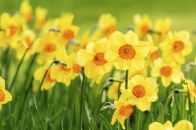 PO Box 976 Buffalo, NY 14220 www.southbuffalowalkforhope.com                                                                                         southbuffalowalkforhope@gmail.com
		South Buffalo Walk for Hope May 19, 2018Exhibitor Registration Name of Organization: _____________________________________Address: ________________________________________________Telephone: _______________________________________________Email: ___________________________________________________Website: _________________________________________________Name of Representative: ____________________________________Times: 10:30 AM – 2:00PMCazenovia Park, Seneca Street Side, Casino AreaWalk Contact for Exhibitors:   Sue Jeffers Koop  